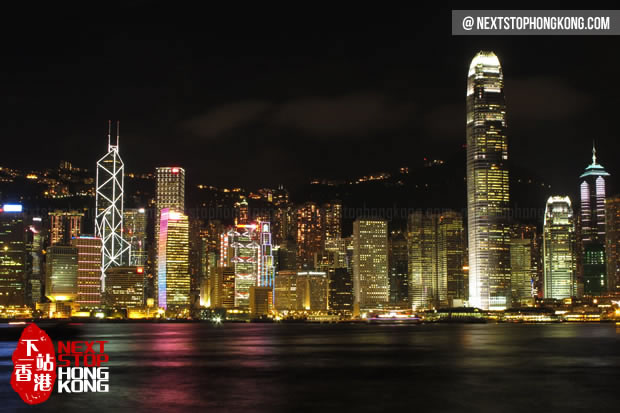 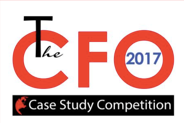 Table of ContentsExecutive SummaryPRIORITIZATION AND FOCUSKEY RECOMMENDATIONSBy considering factors such as financial impacts, socio-political environment, safety and, the key recommendations are listed below in order of priority.Close down the problematic mine shaft and construct a new one nearby in AustraliaDe-lever the balance sheet better matches AMANGO’s goal of reducing debt and improving credit ratingAccept the final offer from CMOC and divest AMA-NP to streamline corporate structures and exit out of under-performing businesses with the pessimistic outlookAdopt Design 2 for Quinta to secure their investment in CanadaFocus the portfolio on diamond, PGMs and copper in AMANGO’s long-term reconstructionSituation AnalysisOperational Risk and Industrial Action in AustraliaSITUATIONAMANGO is facing bad publicity and investor scrutiny due to a series of safety-related issues in its global supply chain, resulting in a daily loss of US$250,000 in its market value. In particular, the company has to decide on how to handle the closed-down mine shaft and the potential union action in 7 days in Australia. OBJECTIVESTo improve the company’s safety standard to avoid further workplace accidentsTo regain investor confidence in the company’s safety in order to prevent further reduction in market value and minimize the impact on the quarterly trading update EVALUATION OF STRATEGIC OPTIONSRECOMMENDATIONS AND IMPLEMENTATIONWe recommend AMANGO to adopt Strategy 3 – to close down the current shaft and construct a new one nearby, which is profitable to the company with a NPV of US$56.64 million. Given the high probability of further accidents of Strategy 1, the short-term alleviation of public disgrace is insufficient to account for the bad publicity and production loss associated with the accidents. The lower initial cost of Strategy 2 is also inadequate to justify its highly uncertain capability to fix the problem.Strategy 3 allows AMANGO to improve workplace safety while deriving a positive NPV. Adoption of Strategy 3 in conjunction with a series of public relations actions could regain investor confidence and hold back union actions. Step 1: Establish a comprehensive safety management mechanismStep 2: Compensate for deaths and injuries in the accident according to the guidelineStep 3: Issue public statement about initial inquiries of the controlled shutdown and future plansIndicate solutions to problematic shaft design and labour practice –  constructing a new shaft and establishing a safety management mechanism – to declare its commitment to workplace safetyStep 4: Conduct regular safety inspections of mine shafts and publish the results in quarterly reports RISK AND MITIGATIONAnother faulty geotechnical design of mine shaftOnly contractors with work up to safety standards should be selected. Thorough safety inspections should also be conducted during construction and before the systems become operational to avoid similar accidents.Loss of investor confidence in the company’s safetyAMANGO’s can publicly declare its commitment to worker protection by improving the safety management practice in order to rebuild investor confidence and industry relations.Balance Sheet De-leverage or Share Buy-BackSITUATIONThe board is discussing on the possible challenge of disposing its coal and iron ore mines and have come up with an alternative due to the negative impacts. The alternative option, unbundling part of the residential property, further develops two choices on how to use the sale proceeds, which are paying down the current debts and buying back the company shares. EVALUATION OF STRATEGIC OPTIONSAssumptionsRECOMMENDATIONS AND IMPLEMENTATIONWe recommend AMANGO to adopt Strategy 2, which could generate US$6,400.65 million for AMANGO (Fig. 2.2). Strategy 1 is not recommended due to PIC’s threat to offload its shares, which may violate the Mining Law and Charter requiring AMANGO must at all times be at least 26% black-owned. AMANGO’s relations with the South African government will also be worsened after the disposal due to the stern opposition from PIC, who is keen to support the “new black economic empowerment champions”. EVALUATION OF OPTION 1 – REPAYING DEBTAMANGO should repay one of the two loans above. As the LIBOR rate is projected to increase for the next few years (Fig. 2.3), interest saved from repaying medium-term loan is estimated to be larger than that from long-term loan. Therefore, medium-term loan should be chosen. If the sales proceeds of US$6400.65 million is entirely used to repay the loan, interest saved will be amounted to US$1,030.86 million.EVALUATION OF OPTION 2 – SHARE BUY-BACKTo tackle the depressed shares prices and PIC’s threat, AMANGO could use the entire proceeds to buy back their shares for dividends saved of US$1,055.07 million (assumed the change in dividend policy). CONCLUSIONWe recommend AMANGO to choose Option 1 – repaying debt, as it better matches AMANGO’s goal and results in better solvency for the company. Both options generate the same decrease in firm value and similar impacts on WACC and social-economic environment. Yet, Option 1 lowers the debt-to-equity ratio, which is favourable to AMANGO’s KPI of decreasing the significance of debt. It also generates larger cash flows with a lower gearing beta, implying a smaller risk of AMANGO’s shares. Strategic Disposal in BrazilSITUATIONAMANGO has received a final offer of US$1.5 billion from China Molybdenum Co. LTD (“CMOC”) on AMA-NP in Brazil. The board has 7 days to evaluate the offer by conducting financial and strategic analyses. EVALUATION OF STRATEGIC OPTIONSAssumptionsCMOC is used as a proxy to evaluate the US$1.5 billion offer from CMOC. The spot rate on 1/3/2017 is used as the foreign exchange rate to compute the 3-year NPV.RECOMMENDATIONS AND IMPLEMENTATIONWe recommend AMANGO to adopt Option 1 – to accept the offer from CMOC and divests AMA-NP to streamline corporate structures and exit out of under-performing businesses with the pessimistic outlook. Apart from the economic recession in Brazil being unfavourable to business operations, Option 2 entails a high degree of management risks in the following aspects:AMANGO’s financial performance is worsening due to the declining demand in China and globally.Rejecting the final offer exposes AMANGO to non-diversifiable political and exchange rate risks. AMANGO is unlikely to achieve the same outstanding performance as CMOC, which has a promising P/E ratio. However, AMANGO has a strong bargaining power against CMOC as CMOC could achieve economies of scale with BRL 303.15 million after merging with AMA-NP.Strategic Joint Venture Decision in CanadaSITUATIONThe stern protest movement in Canada led by Idle No More poses an operational risk to AMANGO Canada’s business. To mitigate the risk, AMANGO set up a 50-50% Joint Venture (JV) with Cephas. EVALUATION OF POTENTIAL BENEFITS OF JOINT VENTUREEVALUATION OF CONFIGURATION FOR JV MINING INFRASTRUCTURE The board has to select the design of long wall panels for the first coal mining project of the JV. The following evaluation steps are carried out to decide the best configuration out of 3 designs.Step 1: Compute expected coal demand for each design (Fig. 4.1)Step 2: Compute profit for each design with different coal pricesDue to uncertainties in future coal prices, different coal prices are used to compute the corresponding profit brought by each design. Cost of capital of 7.5% is used to project the value of fixed cost paid after two years. The original coal price $50.26 is first used to compute the profit (Fig. 4.2).The relationship between coal price and choice of design is then deduced using different prices (Fig. 4.3).Step 3: Conduct maximax and minimax regret analysis for decision making (Fig. 4.4)With reference to business data regarding the coal price forecast (Fig. 4.5),  it is discovered that coal price is expected to decline in the coming years. A lower coal price is expected in 2019. RECOMMENDATIONConstant price drop  is recorded in Canada due to its environmental impact and depletion in near future. Combining the pessimistic outlook with the maximax and minimax regret analyses, we recommend Quinta to adopt Design 2 as it is the most suitable design in terms of cost efficiency and financial profitability. Corporate Reconstruction and ReorganizationSITUATIONThe restructuring of the company have been concerned by its largest investor PIC and aroused heated debate among Board members. The company has to decide on which strategic option to adopt:Strategy 1 – To focus the portfolio on diamonds, nickel and copperStrategy 2 – To maintain and broaden the current portfolio of eight segmentsOBJECTIVE To improve long-term financial performance and deliver sustainable returns to shareholders.STRATEGIC EVALUATION OF PORTFOLIO SEGMENTS Internal capability Ashridge Portfolio Display Analysis is adopted to evaluate the fit between the segment’s critical success factors and the parenting opportunities with AMANGO (Fig. 5.1).External opportunities Shell Directional Policy Matrix Analysis is adopted to evaluate the segment’s profitability and the company’s competitive capability (Fig. 5.2).RECOMMENDATIONS AND IMPLEMENTATIONWe recommend AMANGO to adopt Strategy 1 – to focus the portfolio on diamonds, PGMs and copper. In view of AMANGO’s abundant capability and attractive market opportunities, it is clear that diamonds and PGMs are two of its core businesses. With further investment to enhance its competitive position, the profitability of copper segment will also be attractive to the company. On the other hand, the portfolio of Strategy 2 consists of business segments that are less profitable due to the mismatch of company capability and market opportunities. Given poor global performance, streamlined production reallocates resources to more value-adding segments, which improves AMANGO’s financial performance.  Step 1: Allocate additional funds to marketing and improvement of core segments Step 2: Restructure company portfolioAMANGO should look for opportunities to dispose its non-core assets.Step 3: Expand and develop subsidiaries in South AfricaAMANGO could invest in the country with the proceeds and additional cost savings to support the country’s socio-political development.RISK AND MITIGATIONThreat of PIC’s offloadingThe disposals of coal and iron ore mines in South Africa may lead to PIC’s offloading of shares. We recommend AMANGO to commit to reinvest in the country using the proceeds and additional cost savings. The proceeds can be used to expand its platinum subsidiary and develop other subsidiaries in support of the “new black economic empowerment champions”. Such commitment reveals the company’s care for the country’s socio-political development, fulfilling PIC’s rationale of investment.Inability to divest assets due to depressed commodity price environmentDownward expectation on commodity prices may affect AMANGO’s ability to find buyers. We recommend AMANGO to close down unprofitable coal and nobium phosphate mines and maintain the operations of nickel and iron ore mines for cash generation if it is unable to sell off the businesses. Ethical IssuesOPERATIONAL RISK AND INDUSTRIAL ACTION IN AUSTRALIAThe restructuring of AMANGO places heavy emphasis on the costs of each segment, prompting subsidiaries to minimize expenses. With an increased production target and reduced workforce, AMANGO Copper Australia Limited has reduced spending related to workers’ safety. STRATEGIC JOINT VENTURE DECISION IN CANADA The board concerns about the inadequacy of current accounting system to reflect AMANGO’s accurate environmental performance. The difference in evaluation criteria of the two systems reveals the validity of the board’s concern regarding its current system is valid. Switching to the modern system could generate the following ethical benefits.MANAGING DIVISIONAL PERFORMANCE GROUP-WIDE The current bonus system of evaluating and rewarding Divisional Managers have led to the following ethical questions.ConclusionThe above strategic evaluation, recommendation and implementation take AMANGO’s 7 pillars of value into account and prioritise principal risks that are outside and at the limit of the Board’s risk appetite. From the urgent operational risk in Australia to long-term corporate reconstruction and reorganisation, we recommend comprehensive commercial and ethical solutions to reduce net debt and improve credit rating in financial performance as well as maintain business ethics which value employees’ safety and socio-political development in Australia, South Africa, Brazil and Canada. Lastly, the report is also in line with the 3-year viability statement the Board has committed to deliver returns to its global base of shareholders.APPENDICESFig. 2.1 NPV of Disposal of Coal Mine Fig. 2.2 Value of Property PortfolioFig. 2.3 Forecast of LIBOR Rate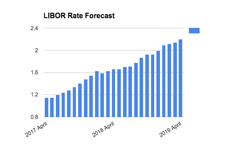 Fig. 3.1 NPV of future operation of AMA-NP using CMOC as a proxyFig. 4.1 Expected Coal Demand for Each DesignsFig. 4.2 Profit for Each DesignFig. 4.3 Relationship between Coal Price and Choice of DesignFig. 4.4 Maximax and Minimax Regret AnalysisFig. 4.5 World Coal Price Forecast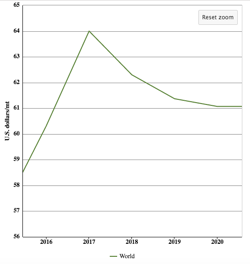 Fig. 5.1 Ashridge Portfolio Display Analysis of AMANGO’s Segments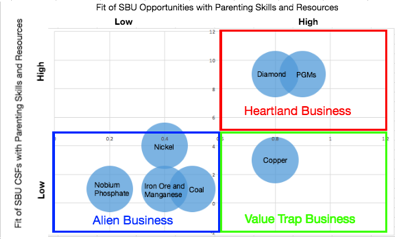 Fig. 5.2 Shell Directional Policy Matrix Analysis of AMANGO’s Segments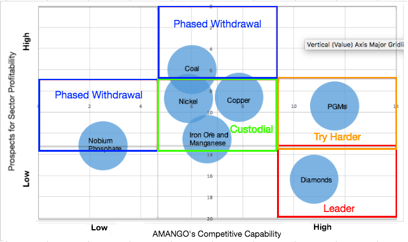 Terms of referenceAMANGO GROUP MINING PLC (AMANGO) is a publicly listed multinational Mining and Metals giant based initially in South Africa but now in London. Team Eureka will evaluate, prioritise and provide strategic recommendations towards the urgent issues encountered for the Board of Directors.Issues (5 highest, 1 lowest)UrgencyFinancial PositionEthical ImplicationScoreRankingJV in Canada3433.34Strategic disposal in Brazil5413.53Balance sheet de-leverage4534.02Operational risk in Australia4454.31Corporate reconstruction2422.65Weighting40%30%30%Out of 5* The issue regarding managing divisional performance group-wide is addressed in Ethical Issues.* The issue regarding managing divisional performance group-wide is addressed in Ethical Issues.* The issue regarding managing divisional performance group-wide is addressed in Ethical Issues.* The issue regarding managing divisional performance group-wide is addressed in Ethical Issues.* The issue regarding managing divisional performance group-wide is addressed in Ethical Issues.* The issue regarding managing divisional performance group-wide is addressed in Ethical Issues.SDominant position in the global mining industry Leading position in diamond and platinumOExpansion through joint venturesBRICS’s Friendly PoliciesWCapital structureCredit rating downgraded to junkExcessive debtsCompetitivenessLoss of competitive edge for not being amongst the world’s top 10 minersDeclining profitsWorkforceIncreasing number of staff leaving and worsened redundanciesOperational safety risk and protests Cutting corners on safety to meet increased production targets arouses stern protests from unionsTHeavy dependence on PIC, who poses threat of offloading the company’s sharesPessimistic global and Chinese market outlooksDepreciating commodity pricesExchange rate risk associated with AMANGO’s global presenceNullification of existing licenseCompliance of Mining Law and CharterIncreased regulatory scrutiny Uncertainties of the BRICS’s Friendly PoliciesOptionFinancial ImpactOperational ImpactRiskStrategy 1Resume production immediately and attribute the shutdown to a temporary minor operational problemRemain stable at current financial positionContinue operation without production loss Alleviate current public disgrace of unsatisfactory safety standardsAvoid loss of investor confidenceInadequate inspection may lead to a total collapse of the shaft – resulting injuries and stoppages lead to deteriorated community relations and productivity loss; while the underlying cover-up of issue further reduces investor confidence Negligence of workplace safety may accelerate industrial action – increased public attention on the issue lowers consumer and investor confidenceStrategy 2Conduct thorough safety inspection before resuming operationIncurs costs of inspection and repairProduction loss due to suspension of operationAbility to prevent further accidentsPossibly avoid union actionUncertain outcome – geotechnical design may be unfixable that the shaft will eventually have to be closed downLoss of investor confidence in the company’s safetyStrategy 3Close down the shaft and construct a new one nearbyDelivers a NPV of US$56.54 millionSuspend production for 1 yearDeliver pre-tax cash flows of US$30.43million per yearAbility to prevent further accidentsPossibly avoid union actionAnother faulty geotechnical design of mine shaftLoss of investor confidence in the company’s safetyPreparationFollow the International Labour Organization C176 Safety and Health in Mines Convention to ensure workplace health and safetyOrganize safety drills to facilitate a better traffic management and safetyResponseEstablish standardized response system for branches to ensure timely response to public concernsEstablish compensation scheme to standardize compensation for each type of injuriesSupervisionAssign inspectors to inspect and publish quarterly reports on shaft safety conditionsEstablish employee complaint system to report safety concerns and workplace failuresEnsure accurate and timely data input on the online group-wide safety incident information system to track shaft safety conditionsStrategy 1Disposal of coal minesStrategy 2Unbundle property portfolioStrategy 2Unbundle property portfolioStrategy 2Unbundle property portfolioOption 1Repaying debtsOption 1Repaying debtsOption 2Share buy-back Financial ManagementFinancial ManagementFinancial ManagementFinancial ManagementFinancial ManagementCash Flows(US$ millions)NPV = 14,296.14 (Fig. 2.1)3-Year Rental Forgone = - 2,508.96 3-Year Rental Forgone = - 2,508.96 3-Year Rental Forgone = - 2,508.96 Cash Flows(US$ millions)NPV = 14,296.14 (Fig. 2.1)Interests saved = 1,030.86Dividend saved = 1,055.07Dividend saved = 1,055.07Capital StructureChange in equity:Uncertain extent of decrease due to potential shares offloading by PIC and other investorsChange in debts: UnchangedDebt-to-equity ratio: IncreaseChange in equity: UnchangedChange in debts:- US$6,400.65 millionDebt-to-equity ratio: Decreased to 1.14Change in equity: - US $6,400.65 millionChange in debts: UnchangedDebt-to-equity ratio:Increased to 2.05Change in equity: - US $6,400.65 millionChange in debts: UnchangedDebt-to-equity ratio:Increased to 2.05BetaN/AUngearing: 0.9294Gearing: 1.6586Ungearing: 0.9294Gearing: 2.2457Ungearing: 0.9294Gearing: 2.2457Cost of FinanceN/ANew WACC = 7.56%New WACC = 7.54%New WACC = 7.54%Market ValueUncertain extent of decrease- US$6,400.65 million- US$6,400.65 million- US$6,400.65 millionCredit RatingN/AImprovedNot affectedNot affectedBusiness Ethics – Socio-economic DevelopmentBusiness Ethics – Socio-economic DevelopmentBusiness Ethics – Socio-economic DevelopmentBusiness Ethics – Socio-economic DevelopmentBusiness Ethics – Socio-economic DevelopmentDisinvestment hindering country development May fail to fulfil the ‘new black economic empowerment champions’Proper treatment of retrenched employeesDeem the right to eventually own the property as a benefitHave lived there from 1 generation to anotherHamper the organizational cultureProper treatment of retrenched employeesDeem the right to eventually own the property as a benefitHave lived there from 1 generation to anotherHamper the organizational cultureProper treatment of retrenched employeesDeem the right to eventually own the property as a benefitHave lived there from 1 generation to anotherHamper the organizational cultureIndustrial and Community RelationsIndustrial and Community RelationsIndustrial and Community RelationsIndustrial and Community RelationsIndustrial and Community RelationsPIC’s threat of offloading intensifying the industrial relationsGroup employees shrunk from 160,000 to under 60,000Hamper employee morale in the groupImpair a well-constructed community Worsen community relationships with staffNeed of further measures to mitigate the dissatisfactionMay have to deal with the accommodation problem of the employees after the unbundlingImpair a well-constructed community Worsen community relationships with staffNeed of further measures to mitigate the dissatisfactionMay have to deal with the accommodation problem of the employees after the unbundlingImpair a well-constructed community Worsen community relationships with staffNeed of further measures to mitigate the dissatisfactionMay have to deal with the accommodation problem of the employees after the unbundlingManagement of Government RelationsManagement of Government RelationsManagement of Government RelationsManagement of Government RelationsManagement of Government RelationsWorsen relationship due to the stern opposition of PIC, who is keen to support “new black economic empowerment champions”N/AN/AIncrease bargaining power against PIC yet may hinder social-political developmentMay hamper government relationsPolitical RiskPolitical RiskPolitical RiskPolitical RiskPolitical RiskRestricted by the law and mining charter Fulfil the requirement of the law and charterFulfil the requirement of the law and charterFulfil the requirement of the law and charterIssueItemAssumptionDisposalOperating cost of AMANGOChange according to previous growth rateUnbundlingRental forgoneConstant rental rate in 3-year periodUnbundlingSales proceedsFull amount of sales proceeds used to pay down debt or buy back sharesUnbundlingRepaying debtPaying down debt saves equal proportion of interestsUnbundlingShare buy-backThere are sufficient amount of equity available for buying backUnbundlingShare buy-backConstant dividend yield as in 2016 for the dividend savedUnbundlingFinancial FiguresUse the representative portfolio of commercial property to calculate gearing and un-gearing betaTypes of DebtDue inInterest paymentMedium-term2018A floating LIBOR rate plus 70 basis pointLong-term2022A fixed swap rate of 5.5% plus 70 basis pointAssumption: The swap rate for the long-term loan is fairly priced.Assumption: The swap rate for the long-term loan is fairly priced.Assumption: The swap rate for the long-term loan is fairly priced.FactorsOption 1Accept the offer from CMOCOption 2Reject the offer from CMOCFinancial ImpactReceive US$1.5 billion to settle AMA NP’s intra-group debtDecrease net debt by US$450.12 millionCredit rating is expected to improve with less net debtOperational maintenance of AMA-NP gives a positive 3-years NPV of US$9.58 million (Fig. 3.1) Political RiskNot exposed to the political risk in BrazilUncertainty over the AMANGO friendly policies in Brazil due to the change of presidency Pending fiscal austerity, exchange controls and tough repatriation laws are unfavourable to AMANGO with increasing operational tax risk and volatility riskExchange Rate RiskNot exposed to the exchange rate risk in BrazilThe trend showing the Brazilian Real is depreciating against US Dollar further lowers the NPV in US DollarThe political risk may further weaken Brazilian Real, lowering AMA-NP’s NPV in US DollarMacro-Environment Not exposed to the risks in Brazil’s macro-environmentHigh probability of austerity policy in Brazil is unfavourable to AMANGO with Brazil’s ailing economy and further stagnant economic growthTougher repatriation laws are unfavourable to AMANGO with a lower financial incentive to repatriate money to the headquarterPotential BenefitsLikeliness Ceasing ProtestsSetting up a JV with Cephas as an international mining law practice is unlikely to establish an effective communication channel with Idle No More like other JVs, as representatives of the movement are not included. Even if they are included, the effectiveness remains uncertain in light of the little centralised leadership of Idle No More. 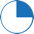 Applying and Securing PermitsAs Cephas’s focus is applying and securing coal mining permits globally, it is conducive to solving the risk of nullification of existing licenses. 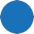 Design 1 Design 2Design 3Projected Demand (US$ million)5.57.57.75Design 1Design 2Design 3Coal Price (US$)(Assume coal price stays the same)50.2650.2650.26Profit (US$ million)44.5677.8469.36Coal Price (US$)P > 84.1639.86 < P < 84.16P < 39.86Choice of DesignDesign 3Design 2N/A (Loss on any design)Design 1Design 2Design 3Maximax✓Minimax Regret✓AssumptionsAssumptionsSensitivity Analysis 3 sets of coal prices are used for bull, normal and bear casesChange in Coal PriceIncreases by US$15 for bull case and decreases by US$20 for bear caseDifference due to pessimistic view of economist towards the coal pricePortfolio SegmentClassificationAnalysisDiamonds;PGMsHeartland businessAMANGO should consider diamonds and PGMs as the core of its portfolio due to the favourable fit between the company’s capability and these sectors. CopperValue trap businessWith sufficient capacity to capture market opportunities, it would be profitable for AMANGO to continue its business in the copper segment if it improves the fit between the CSFs and its capability. Focus should be placed on safety and health, environment and reclamation. With a high fit of 80% between sector opportunities and supports in terms of health and safety and environmental management, it is likely for AMANGO to improve the mentioned condition.OthersAlien businessAMANGO does not possess the essential skills and resources to capture opportunities and excel in segments other than diamonds, PGMs and copper. These sectors only add minimal value to the company.Portfolio SegmentClassificationAnalysisDiamondsLeaderThe high market profitability in conjunction with the AMANGO’s competitive position justifies its strategy to focus resources on the diamonds segment.PGMsTry harderDespite a relatively lower CAGR, the segment maintains a profitable market outlook while AMANGO continues its competitive position. In spite of the vulnerability of the business in the long run, it creates value in the short run. Considering the company’s abundant skills and resources (90%) to exploit the opportunities in the sector, it suggests that AMANGO is able to derive profits from the PGMs segment.Copper;Nickel;Iron ore and ManganeseCustodialWith average market outlook and company position in each of these segments, AMANGO is advised not to commit any more resources to these units. However, given the company’s capability favourable to capturing opportunities in the copper sector, it may gradually transform into a growth leader with further investment.  Hence, copper could still be considered as one of the core segments.Coal;Nobium phosphatePhased withdrawalThe unattractive profitability and the company’s lack of competitiveness suggests that resources in these units should be reallocated to segments with higher profitability.MarketingWith a demand shift from infrastructure to consumer-driven, commercial marketing effort should be placed on diamonds and PGMs segments, targeting at mid-to-high-income consumers of luxury goods.ImprovementBudget for the copper segment should first be allocated to workforce and environmental conditions enhancement to improve its competitiveness before investing in commercial marketing.FactorAnalysisRecommended actionsSafety in AustraliaReduced expense on safety precaution and the company’s refusal to adopt an accident reduction practice lead to frequent accidents.Establish Safety Standards for supply chain with regular inspections to ensure the standards are metEmployees’ benefitsThe company seeks to reduce wages and basic condition, leading to a decline in employees’ living standard.Maintain wage and basic conditions at a level that secures a basic livingEmployees’ benefitsThe company continues the practice to terminate employment of injured workers. These laid-off workers would experience difficulties to look for other employment opportunities.Implement a new practice that offers paid leaves to workers with work-related injuries and non-paid leaves to those with non-work injuriesCharacteristics of Traditional and Modern Accounting SystemsCharacteristics of Traditional and Modern Accounting SystemsTraditional Accounting SystemIgnore non-financial performance such as environmental costsDifficult to trace the environmental cost back to functional costing such as sales and marketing, manufacturingModern Accounting SystemThe use of more non-financial measures Environmental cost and impact could be allocated more easily under process- or activity-based costing FactorsAnalysisRecommended actionInvestor relations Switching to the modern system better reflects AMANGO’s environmental performance, which reveals corporate social responsibility and improves transparency to investors.Implement the modern system after considering its associated costs – time and effort required to set up the complex system, which demands numerous assumptions and estimates for subjective measurementFactorsAnalysisRecommended actionEmployees’ safety Cutting expenditure on training and postponing standard service schedule for safety critical equipment reduces the cost of investment and boost the ROI. Yet, employees’ safety is neglected.Maintain all safety expenditure and penalize managers who disregard employees’ safetyas reducing accidents is the way to boost ROI instead of cutting expenditure on training and postponing standard service Investor relationsRamping up production towards year end in hope of declaring better closing stocks results is unethical as it manipulates the company’s financial statements for the benefit of investors relations, which hampers AMANGO’s credit worthiness.Ramped up production should be terminated immediately and maintain integrity and accountability to the shareholdersOrganizational efficiencySince bonus is a substantial part of their earnings, the pursuit of self interest by Divisional Managers leads to transfer pricing, plunging AMANGO’s efficiency in resources allocation.Appoint supervisors to monitor the managers to avoid unnecessary adjustment of charges for a higher bonus in the short runModify bonus system by adding ethics criteria and investigate the inefficient resource allocation in the long runUS$ (millions)201620172018Operating Cost(24,567)(22,407.18)(20,437.25)- Assume Constant Yearly Change as in 2015 to 2016-8.79%-8.79%-8.79%Operating Cost Saved6141.755601.805109.31Cost to be Paid-1500.00Total CFs4641.755601.805109.31Discounting rate (7.50%)1.001.071.15Discounted Cash Flows4641.755211.184443.21NPV14296.1414296.1414296.14(US$ million)(US$ million)Residential ApartmentResidential ApartmentLand and buildings16,780Up for sale (71%)6,400.65Asset under construction 1,250Remained for continued use (29%)2,614.35Non-residential (Office, land, main buildings)9,01518,03018,030201720182019Operating Cash Flow with 6% growthBRL 11.60mBRL 12.30mBRL13.04mDiscounting rate/WACC (9.29%)1.091.191.31Discounted Cash FlowsBRL 10.62mBRL 10.30mBRL 9.99mNPV in BRLBRL 30.91mBRL 30.91mBRL 30.91m-Assume exchange rate is the spot ratesBRL 1 = US$ 0.3100BRL 1 = US$ 0.3100BRL 1 = US$ 0.3100NPV in US$US$ 9.58mUS$ 9.58mUS$ 9.58mCoal Demand (million)ProbabilityProbabilityProbabilityCoal Demand (million)Design 1 Design 2Design 3585%25%20%7.510%50%50%105%25%30%Projected Demand (million)5.57.57.75(US$)Design 1Design 2Design 3Price (Assume coal price stays the same)50.2450.2450.24Less: Variable Cost26.3826.3826.38Contribution / tonne23.8623.8623.86Multiply: Projected Demand (million)5.57.57.75Total Contribution131.23178.95184.915Less: Future Value of Fixed Cost86.67101.11115.56Profit (US$ million)44.5677.8469.36Coal Price (US$)ChoiceProfit (US$ million)Profit (US$ million)Profit (US$ million)Coal Price (US$)ChoiceCoal Price (US$)Design 1Design 2Design 3P > 84.16Design 3100318.24451.04455.0039.86 < P < 84.16Design 284.16231.12332.24332.24P < 39.86N/A5043.2476.0467.5039.86-12.50.0-11.1Profit (US$ million)Profit (US$ million)Profit (US$ million)Coal Price (US$)Design 1Design 2Design 3P = 60.31 (Bull Case, 20% increase)99.96153.38147.41P = 50.26 (Normal Case)44.6777.9969.51P = 30.16 (Bear Case, 40% decrease)-65.90-72.79-86.30Regret of (P = 60.31)53.420.005.97Regret of (P = 50.26)33.320.008.48Regret of (P = 30.16)0.006.8920.39AnalysisMaximax99.96153.38147.41Minimax Regret53.426.8920.39